Сумська міська радаVIIІ СКЛИКАННЯ ХІІ СЕСІЯРІШЕННЯПро затвердження містобудівної документації «Внесення змін до детального плану території мікрорайону між вулицями Нахімова, Проектна №9, Соколина, Проектна      №10 у м. Суми» та звіту про її стратегічну екологічну оцінку  У зв’язку із зверненням публічного акціонерного товариства «Сумиобленерго» про внесення змін до містобудівної  документації «Детальний план мікрорайону між вулицями Нахімова, Проектна №9, Соколина,            Проектна №10 у м. Суми», затвердженої рішенням Виконавчого комітету Сумської міської ради від 12.06.2018 № 323 для можливості розміщення підстанції ПС 110/20 кВ «Роменська» на території цього мікрорайону та набранням чинності нових державних будівельних норм ДБН Б.2.2-12:2019 «Планування та забудова територій», на виконання рішення Сумської міської ради від 27 березня 2019 року № 4869-МР «Про внесення змін до містобудівної документації «Детальний план території мікрорайону між вулицями Нахімова, Проектна №9, Соколина, Проектна №10 у м. Суми у м. Суми», враховуючи результати громадського обговорення містобудівної документації, розміщеної на офіційному сайті Сумської міської ради, рекомендації архітектурно-містобудівної ради при Управлінні архітектури та містобудування Сумської міської ради (протокол від 10.09.2021 № 14), пропозиції постійної комісії з питань архітектури, містобудування, регулювання земельних відносин, природокористування та екології Сумської міської ради (протокол від 07.10.2021 № 37), відповідно до статей 19, 20, 21 Закону України «Про регулювання містобудівної діяльності», пункту 44 Порядку розроблення, оновлення, внесення змін та затвердження містобудівної документації, затвердженого постановою Кабінету Міністрів України від 01.09.2021 № 926,  керуючись статтею 25 Закону України «Про місцеве самоврядування в Україні», Сумська міська радаВИРІШИЛА:1.  Затвердити містобудівну документацію «Внесення змін до детального плану території мікрорайону між вулицями Нахімова, Проектна №9, Соколина, Проектна №10 у м. Суми» та звіт про її стратегічну екологічну оцінку (пояснювальна записка, графічні матеріали, звіт), розроблену Товариством з обмеженою відповідальністю «Сумський інститут архітектурного планування» (основне креслення -  Проєктний план М1:1000 додається).2. Управлінню архітектури та містобудування Сумської міської ради (Кривцов А.В.), Департаменту комунікацій та інформаційної політики Сумської міської ради (Кохан А.І.) забезпечити оприлюднення матеріалів містобудівної документації ««Внесення змін до детального плану території мікрорайону між вулицями Нахімова, Проектна №9, Соколина, Проектна №10 у м. Суми» та звіт про її стратегічну екологічну оцінку протягом 10 днів з дня її затвердження, шляхом їх розміщення у друкованих засобах масової інформації, на офіційному сайті Сумської міської ради, а також у загальнодоступному місці.	3. Це рішення набуває чинності з моменту оприлюднення на офіційному сайті Сумської міської ради.Сумський міський голова              	                                      Олександр ЛИСЕНКОВиконавець: Андрій Кривцов 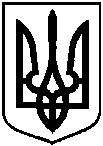 від 01 листопада 2021 року № 2241 – МРм. Суми